Naam:   .....................................................Klas: ........  VMBO:  BL  KL  TL (omcirkel)School:   ...................................................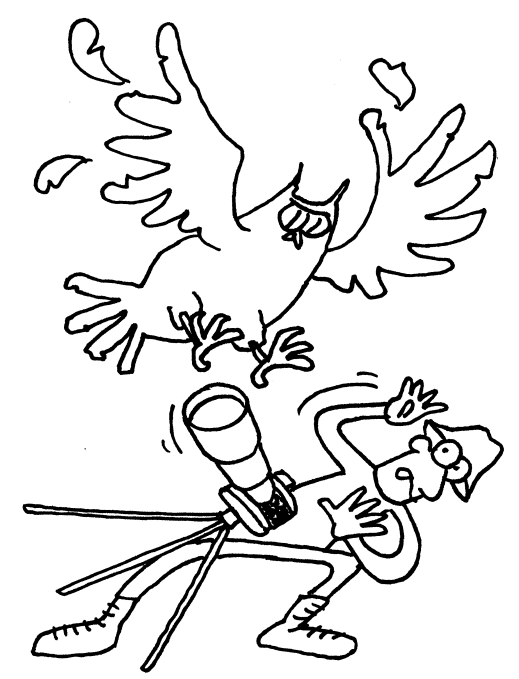 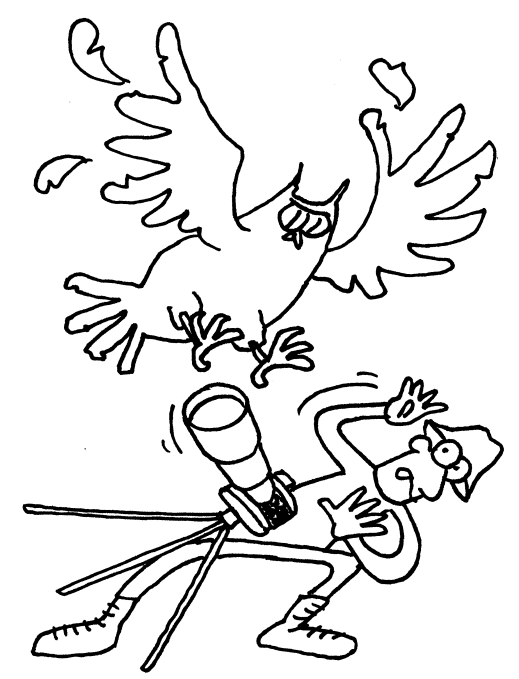 De 5 elementenLees het verhaal hieronder en ga op zoek naar de 5 communicatie-elementen. Schrijf ze in je eigen woorden op.Bezoekers van het Lauwersmeergebied in Groningen kunnen beter uit de buurt blijven van een oehoe die daar leeft. Twee bezoekers van het gebied zijn afgelopen dagen aangevallen door deze reuzenuil. Dat liet boswachter Jaap Kloosterhuis afgelopen vrijdag weten aan de Volkskrant. De twee raakten niet gewond, maar waren wel erg geschrokken. 'Eén van hen viel van schrik op zijn achterwerk.'Zender	 	Boodschap	 	Kanaal of medium	 	Ontvanger	 	Gevolgen	 	Brainstormover communicatieMensen en dieren communiceren met elkaar. Hoe doen ze dat? Waarmee doen ze dat? Wanneer doen ze dat?Maak een groepje en zet het woord Communiceren in het midden van een vel papier. Bedenk hoe, waarmee en wanneer je communiceert. Telkens als iemand iets bedacht hebt, zet je een pijl vanuit het woord Communiceren en schrijf je alles op.Denk niet te lang na en gebruik het hele vel.Manieren van communicerenDagelijks communiceer je op allerlei manieren. Bedenk bij elke manier van communiceren een eigen voorbeeld. Schrijf op hoe dat gegaan  is.direct(face to face)indirect(bijvoorbeeld sms- of e-mailbericht)verbaal(gesproken)non-verbaal	 	(gezichtsuitdrukking, houding, gebaren)eenzijdig communiceren	 	(bijvoorbeeld: tv, radio, boek)meerzijdig communiceren	 	(bijvoorbeeld: gesprekken, facebook)